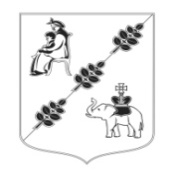 СОВЕТ ДЕПУТАТОВМУНИЦИПАЛЬНОГО ОБРАЗОВАНИЯКОБРИНСКОГО СЕЛЬСКОГО ПОСЕЛЕНИЯГАТЧИНСКОГО МУНИЦИПАЛЬНОГО РАЙОНА  ЛЕНИНГРАДСКОЙ ОБЛАСТИ(Четвертого созыва)РЕШЕНИЕ В  соответствии с Федеральными законами от 06.10.2003 года № 131-ФЗ «Об общих принципах организации местного самоуправления в Российской Федерации», от 02.03.2007 года № 25–ФЗ   «О муниципальной службе в Российской Федерации»; Областным законом Ленинградской области от 11.03.2008 года                      № 14–оз «О правовом регулировании муниципальной службы в Ленинградской области», руководствуясь Уставом Муниципального образования Кобринского сельского поселения Гатчинского муниципального района Ленинградской области, Совет депутатов Кобринского сельского поселенияРЕШИЛ:Внести изменения в Решение Совета депутатов Кобринского сельского поселения от 23.09.2022 № 32 «Об утверждении Положения об оплате труда муниципальных служащих и работников, замещающих должности, не являющиеся должностями муниципальной службы Кобринского сельского поселения»: в пункте 1 Приложения № 2 к Положению об оплате труда муниципальных служащих и работников, замещающих должности, не являющиеся должностями муниципальной службы, Кобринского сельского поселения, слова «помощник главы» заменить словами «ведущий специалист».в пункте 1 Приложения № 2 к Положению об оплате труда муниципальных служащих и работников, замещающих должности, не являющиеся должностями муниципальной службы, Кобринского сельского поселения, цифры «13 500» заменить цифрами «13 910».2. Настоящее Решение вступает в силу с 01 апреля 2024 года, подлежит официальному опубликованию в информационном бюллетене «Кобринский вестник» и размещению на официальном сайте Кобринского сельского поселения. Глава муниципального образованияКобринского сельского поселения                                                  	  Н.Л. ДеминенкоОт 01.04.2024 годаОт 01.04.2024 года    №14     №14 О внесении изменений в Решение Совета депутатов Кобринского сельского поселения от 23.09.2022 № 32 «Об утверждении Положения об оплате труда муниципальных служащих и работников, замещающих должности, не являющиеся должностями муниципальной службы Кобринского сельского поселения» О внесении изменений в Решение Совета депутатов Кобринского сельского поселения от 23.09.2022 № 32 «Об утверждении Положения об оплате труда муниципальных служащих и работников, замещающих должности, не являющиеся должностями муниципальной службы Кобринского сельского поселения» 